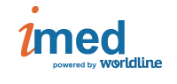 Prepagas y/o Obras Sociales que Cierran Lote y Presentación por ImedLa única vía para informar las recetas físicas que se enviarán a Farmalink será el cierre de presentación On-Line a través de la página de IMED. Este cierre incluirá las recetas validadas y las recetas informadas en la Declaración de la Dispensa Manual.GALENO UNIFICADOGRUPO SAN NICOLASLUIS PASTEURMEDICUSMEDIFEMEDIFE INSULINASOS PODER JUDICIAL DE LA NACIONOMINTOPDEASCISSWISS MEDICAL GROUPSWISS MEDICAL GROUP APSOTSWISS MEDICAL ARTOSSACRAProceso de Cierre de Lote y Presentación:1° Paso Todas las recetas autorizadas a través de nuestro validador Online (ObServer Gestión) se deben  consultar en IMED por fecha Desde/Hasta, debiendo conciliarse contra los documentos físicos. 2° Paso Conciliadas las recetas pendientes validadas Online, se puede proceder a la generación de Lotes, los cuales dan como resultado la generación de una Carátula de Lote Online con sus totales pertinentes. Es posible generar tantos lotes como sean necesarios. 3° Paso (Declaración de Dispensa – Recetas Manuales) Antes de generar la Presentación, deberá realizar la Declaración de Dispensa (registro electrónico de todas las recetas con autorizaciones especiales o que no incluyan un código de imed (validador externo). Esto permitirá  asegurar la inclusión de las recetas manuales al proceso Online de Presentación, generar los respectivos Lotes y la correspondiente impresión de Carátula de Lote Manual. 4° Paso Luego de generar todos los Lotes, ya sean On Line o Manuales, se debe proceder a Generar Presentación, generando  una  Carátula de Presentación  que  resume la información de los procesos realizados previamente. Los códigos de barras impresos en las Carátulas de Lote y Presentación deben estar perfectamente legibles, ya que de la lectura de los mismos se obtienen los datos necesarios para la facturación y su posterior envío.